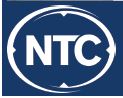 New Course Form		Use this form to create a new course.  If the course is to be included in a program of study, complete a Program Modification form or a New Program form showing how the course applies to the Program.                                 * Required FieldsNTC Registrar will assign a new course number as needed. *Brief description of proposed new course: *Reason or rationale for new course: *Does this course change affect other programs or other courses?     YES      NO If yes, attach document support from program faculty or course users. *Does this proposal require additional resources?              YES     NO (Equipment, personnel, etc.) Please explain:   *Does this proposal affect an articulation agreement?     YES     NO If YES, attach the articulation agreement to submission documents. *Does this proposal call for teach-out for current students in the program?    YES     NO If YES, attach the Teach-Out plan for current students and list semesters to completion of the Teach-Out plan. Part II: Please add major content areas, learning outcomes, and Student Outcomes AssessmentMinnesota Transfer Curriculum CoursesPart III: Program Learning Outcome – Core Ability  Is this course used for a summative assessment of a Program Level Student  Learning Outcome?                        YES   NO        If yes, which PLO? *REVIEWED BY: It is recommended, but not required, that the Division Chair, Dean, and EVP review the proposed additions/changes to any program/courses before submission to the AASC. *Submitted by: *Date: *Course Title: *Course Acronym:Current Information:Current Information:Current Information:Course Number (if assigned)Course TitleCredits (Total)Lecture CreditsLab CreditsCo-curricular CreditsProjected Maximum Class SizeSemester Offered*Proposed Effective Term: Term date is the first day of the month in which the term begins. *Proposed Effective Term: Term date is the first day of the month in which the term begins. Prerequisite(s)Corequisite(s)Course Description:Course Expenses (if applicable): Major Content Areas (include primary topics or major course topics in this section – the “table of contents” for the course)Course Level Student Learning Outcomes Student Learning Outcomes AssessmentList all Assessment Methods used for assessing Learning Outcomes:Examples: 1. Exam, objective2. Quiz, written3. Lab assignments4. Research papers5. Exam, practicalIf changes include adding or changing Minnesota Transfer Curriculum Goal Area(s) and/or Competencies, list each goal area and the MnTC competencies the course will address. Course must meet at least 51% of competencies in a goal area to be in that goal area. Limit to only 2 Goal Areas. See MnTC competencies list and approval process. If changes include adding or changing Minnesota Transfer Curriculum Goal Area(s) and/or Competencies, list each goal area and the MnTC competencies the course will address. Course must meet at least 51% of competencies in a goal area to be in that goal area. Limit to only 2 Goal Areas. See MnTC competencies list and approval process. Core Abilities Met with this CourseDivision ChairDeanAASC ChairEVP